АДМИНИСТРАЦИЯ ТУЖИНСКОГО МУНИЦИПАЛЬНОГО РАЙОНА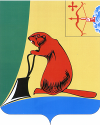 КИРОВСКОЙ ОБЛАСТИРАСПОРЯЖЕНИЕОб утверждении школьных автобусных маршрутов на 2023 – 2024 учебный год в муниципальном образовании Тужинский муниципальный район	В соответствии с Федеральным законом от 06.10.2003 № 131 - ФЗ 
«Об общих принципах организации местного самоуправления в Российской Федерации», Федеральным законом от 29.12.2012 № 273 – ФЗ 
«Об образовании в Российской Федерации», Федеральным законом от 10.12.1995 № 196 - ФЗ «О безопасности дорожного движения», 
в соответствии с письмом Министерства образования и науки Российской Федерации от 29.07.2014 № 08-988 «О направлении методических рекомендаций», в целях получения учащимися района, проживающих в отдаленных населенных пунктах, доступного качественного общего образования: Утвердить школьные автобусные маршруты на 2023 – 2024 учебный год в муниципальном образовании Тужинский муниципальный район согласно приложению.Настоящее распоряжение вступает в силу с момента опубликования в Бюллетене муниципальных нормативно правовых актов органов местного самоуправления Тужинского муниципального района Кировской области.Контроль за выполнением распоряжения оставляю за собой.Глава Тужинского муниципального района          Л.В. БледныхШкольные автобусные маршруты на 2023 – 2024 учебный год в муниципальном образовании Тужинский муниципальный район_____________31.08.2023№87пгт Тужапгт Тужапгт Тужапгт ТужаПриложение                                   УТВЕРЖДЕНЫ  распоряжением администрацииТужинского муниципального   района от   31.08.2023 № 87№ п/пНаименование образовательного учрежденияНаименование школьного автобусного маршрута1.КИРОВСКОЕ ОБЛАСТНОЕ ГОСУДАРСТВЕННОЕ ОБЩЕОБРАЗОВАТЕЛЬНОЕ БЮДЖЕТНОЕ УЧРЕЖДЕНИЕ "СРЕДНЯЯ ШКОЛА С УГЛУБЛЕННЫМ ИЗУЧЕНИЕМ ОТДЕЛЬНЫХ ПЕРДМЕТОВ ПГТ ТУЖА" (КОГОБУ СШ с УИОП  пгт Тужа Кировской области)пгт Тужа – д. Покста - д. Покста, ул..Райская – д. Кошканур - д. Азансола – пгт Тужа, ул. Кирпичный завод – пгт Тужапгт Тужа – д. Коврижата – ул.Трактовая пгт Тужа2. КИРОВСКОЕ ОБЛАСТНОЕ ГОСУДАРСТВЕННОЕ ОБЩЕОБРАЗОВАТЕЛЬНОЕ БЮДЖЕТНОЕ УЧРЕЖДЕНИЕ "СРЕДНЯЯ ШКОЛА С.НЫР ТУЖИНСКОГО РАЙОНА" (КОГОБУ СШ с. Ныр Тужинского района)с. Ныр - с. Михайловское – с. Шешурга – с. Михайловское  – д. Пиштенур  с. Ныр - д. Евсино – д. Греково -с. Пачи – д. Устье – 
д. Вынур 